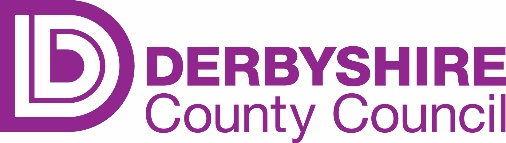 FOIA SCHEDULE.PLACE009 – Osbourne’s Pond – Reservoir – Ground InvestigationCompany/Organisation:  Enter Tenderer's Name In the event that a Tenderer considers that any information supplied as part of their Tender submission is either commercially sensitive or confidential in nature, this should be specifically indicated in the table below, including:the precise elements or information which are considered confidential and/or commercially sensitive;the reason for the exemption and which exemption under the FOIA or EIR would apply; and the estimated length of time during which the exemption will apply.  Tenderer should note that:The use of blanket protective markings of whole documents such as “commercial in confidence” will not be sufficient. By participating in this Procurement Process you agree that the Council should not and will not be bound by any such markings.Any information not detailed in this form will be subject to disclosure without prior consultation.The Council may be required to disclose information under the Act or Regulations if a request is received, even where it has been indicated that a Tenderer considers the information to be commercially sensitive or confidential in nature.  Information marked as commercially sensitive or confidential by the Tenderer should not be taken to mean that the Council accepts any duty of confidentiality by virtue of that marking. The decision as to which information will be disclosed is reserved to the Council, notwithstanding of any consultation regarding designation of information as confidential or commercially sensitive or equivalent that may have been made. In setting out the information considered to be exempt, the Tenderer should include below where the information is located within their Tender Response; entering additional rows if necessary.Exempted Elements/Information(Including cross reference to tender response)Reason for Exemption Exemption to be AppliedTime Period for Exemption